Proces boom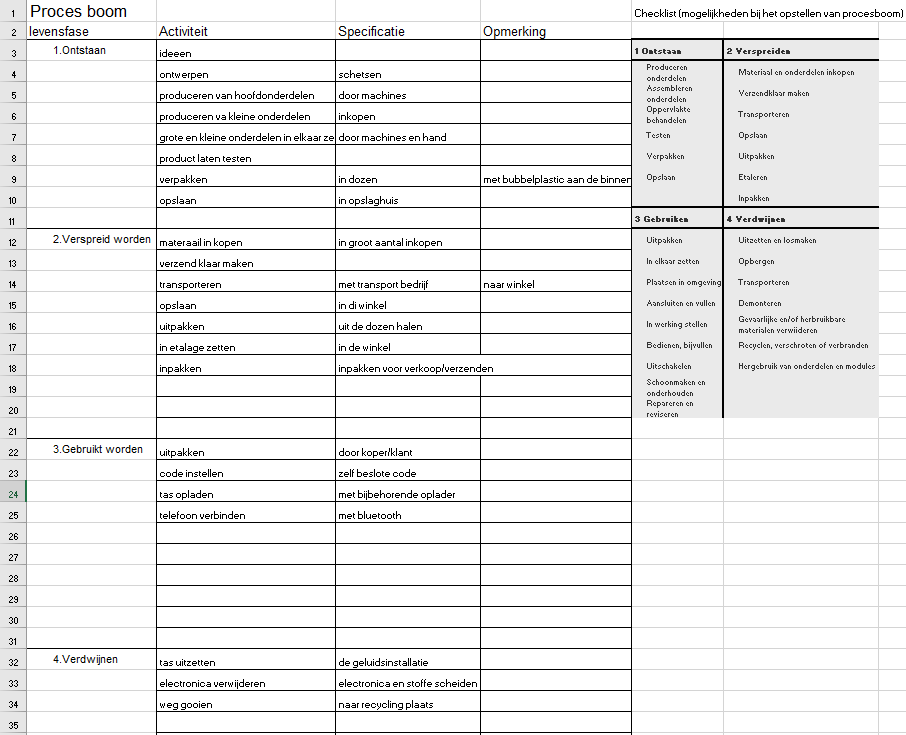 